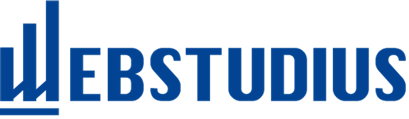 БРИФ. СОЗДАНИЕ САЙТАДля более четкого определения целей, стоящих перед будущим сайтом, необходимо заполнить анкету максимально подробно. Это поможет видеть максимально точную картину проекта, оперативно определить цены и сроки реализации. Гарантируем полную конфиденциальность представленной информации о вас и о вашей деятельности. Вопросы брифаДля заполненияОбщая информацияОбщая информацияПолное название компании (рус./англ.)
и доменное имя сайта:Контактная информация (ФИО, должность контактного лица, электронная почта, рабочий и мобильный телефон):Планируемые сроки проекта ( начало работ, публикация проекта):О товаре / бренде / услугеО товаре / бренде / услугеКакова область деятельности и специфика бизнеса вашей компании:Опишите бренд / продукт / услугу,
для которой создается сайт:География бренда / продукта / услуги,
для которой создается сайт: Уникальные преимущества бренда / продукта / услуги, для которой создается сайт:Постановка задачиПостановка задачиЧто нужно сделать? Какую задачу
вы ставите перед проектом?Какие маркетинговые и имиджевые цели стоят перед проектом?Опишите проблемы существующего сайта (если есть), требующие решения: Целевая аудитория сайта по группам (есть ли необходимость адаптировать различные части сайта для каждой группы?) Опишите характерные черты посетителей сайта:Перечислите ваших прямых и косвенных конкурентов (желательно с адресом сайта). Назовите наиболее удачный пример позиционирования в интернете
среди ваших конкурентов:Каков планируемый бюджет проекта? Содержание проектаСодержание проектаПеречислите основные пункты навигационного меню сайта (предварительная структура сайта):Опишите ключевые сервисы сайта (каталоги, новостные ленты, формы
заявок и прочее):По возможности оцените периодичность обновления информации на сайте (в каждом разделе отдельно):Предполагается ли публикация иностранных версий сайта?Кто готовит информационные материалы для сайта? Оцените текущую степень готовности информации. Есть ли необходимость в редактуре текстов  и написании текстов
с нуля?Поддержка сайтаПоддержка сайтаКакими способами осуществляется техническая и дизайнерская поддержка существующего сайта (самостоятельно /
с помощью подрядчика)?Кто в компании будет заниматься поддержкой сайта?Требуется ли дальнейшая поддержка
со стороны разработчика (техническая, дизайнерская, иная)?Определение визуального стиляОпределение визуального стиляЕсть ли у вашей компании фирменный стиль, логотип, рекламные материалы? Приложите их к брифу. Если нет, требуется ли разработка?Перечислите несколько сайтов, которые вам нравятся (независимо от их направленности и тематики). Чем они вас привлекают?Перечислите несколько сайтов, которые вам не нравятся (независимо от их направленности и тематики). Чем они вас отталкивают?Продвижение сайтаПродвижение сайтаСуществует ли стратегия продвижения бренда / товара / услуги? Кто реализует стратегию?Каким образом сайт встроен
в эту стратегию?Предполается ли взаимодействие сайта
и других рекламных носителей
(наружная реклама, промо-акции,печатные СМИ, иное)?Планируется ли дальнейшее продвижение сайта? Какими способами и чьими силами?Требуется ли расчет стоимости продвижения сайта в поисковых системах (SEO, контекстные)? Укажите ключевые слова, по которым планируется продвижение:Рассматриваете ли вы возможность продвижения сайта в социальных сетях? Есть ли текущие группы в социальных сетях? Кто занимается их ведением?УточненияУточненияУкажите все то, что, с вашей точки зрения, может дополнительно уточнить задачу
по разработке сайта. При необходимости приложите дополнительные материалы
к брифу.